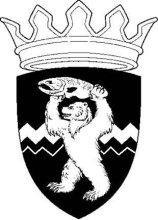 РОССИЙСКАЯ ФЕДЕРАЦИЯКАМЧАТСКИЙ КРАЙЕЛИЗОВСКИЙ МУНИЦИПАЛЬНЫЙ РАЙОНДУМА ЕЛИЗОВСКОГО МУНИЦИПАЛЬНОГО РАЙОНАРЕШЕНИЕ26 февраля 2020 г.  №  1404	г. Елизово95 сессия О приобретении в собственность Елизовского муниципального района недвижимого имущества	Рассмотрев предложение Администрации Елизовского муниципального района о  возмездном приобретении в собственность Елизовского муниципального района недвижимого имущества для хранения архивного фонда Елизовского муниципального района, руководствуясь ст. 50 Федерального закона от 06.10.2003 № 131-ФЗ  «Об общих принципах организации местного самоуправления в Российской Федерации», Положением о порядке управления и распоряжения  муниципальным имуществом в Елизовском муниципальном районе, Дума Елизовского муниципального районаРЕШИЛА:1. Приобрести в собственность Елизовского муниципального района объекты недвижимого имущества - нежилое здание, общей площадью не менее 600 кв.м, гараж (склад) общей площадью не менее 80 кв.м, с земельным участком, расположенные в черте г. Елизово, в целях использования для организации хранения архивного фонда Елизовского муниципального района. 2. Администрации Елизовского муниципального района обеспечить приобретение имущества, указанного в п. 1 настоящего Решения, в порядке, установленном действующим законодательством. Председатель Думы Елизовского муниципального района	                         А.А. Шергальдин